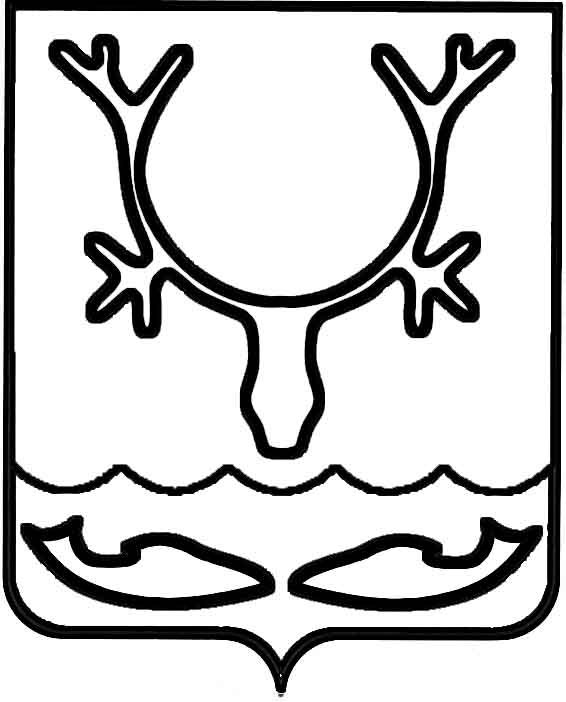 Администрация МО "Городской округ "Город Нарьян-Мар"ПОСТАНОВЛЕНИЕот “____” __________________ № ____________		г. Нарьян-МарВ связи с внесением изменений в структуру Администрация МО "Городской округ "Город Нарьян-Мар" (решение Совета городского округа "Город Нарьян-Мар"                         от 29.10.2009 № 8-р (ред. от 14.11.2013) "Об утверждении структуры администрации МО "Городской округ "Город Нарьян-Мар") Администрация МО "Городской округ "Город Нарьян-Мар"П О С Т А Н О В Л Я Е Т:1.	Внести в постановление Администрации МО "Городской округ "Город Нарьян-Мар" от 01.04.2013 № 536 "О реализации мероприятий, направленных                      на информирование населения о принимаемых мерах в сфере жилищно-коммунального хозяйства и по вопросам развития общественного контроля в этой сфере" следующие изменения:1.1.	Пункт 3 дополнить частью следующего содержания:"4) информация о нарушениях, выявленных в ходе проверок, проводимых           в области муниципального жилищного контроля, и мерах, принятых                              по профилактике нарушений.".1.2.	Пункт 5 изложить в новой редакции:"Управлению экономического и инвестиционного развития, отделу муниципального контроля и Управлению строительства, жилищно-коммунального хозяйства и градостроительной деятельности ежемесячно, до 10 числа месяца, следующего за отчетным, предоставлять в отдел организационной работы и общественных связей информацию о проводимой работе в жилищно-коммунальной сфере за отчетный месяц.".2.	Настоящее постановление вступает в силу с момента подписания и подлежит официальному опубликованию1902.2014466О внесении изменений в постановление Администрации МО "Городской округ "Город Нарьян-Мар" от 01.04.2013 № 536           "О реализации мероприятий, направленных на информирование населения                            о принимаемых мерах в сфере жилищно-коммунального хозяйства и по вопросам развития общественного контроля в этой сфере"И.о. главы МО "Городской округ "Город Нарьян-Мар" И.Ю.Ицкова